__________________________________________________________________________________________________________________________________________________________________________________Príloha č. 6 – Súhlas so skrátením lehoty na predkladanie ponúkSúhlas so skrátením lehoty na predkladanie ponúk  podľa ust. § 61 ods. 4 zákona č. 343/2015 Z. z. o verejnom obstarávaní a o zmene a doplnení niektorých zákonov v znení neskorších predpisov (ďalej len „ZVO“)Identifikácia dynamického nákupného systému:Názov: „Nábytok pre UK 2023 - 2027“Verejný obstarávateľ: Univerzita Komenského v Bratislave, Šafárikovo nám. 6, 814 99 BratislavaZverejnené v Úradnom vestníku EÚ:Zverejnené  vo Vestníku ÚVO:Identifikácia záujemcu:Obchodný názov:Sídlo spoločnosti:IČO:Meno a priezvisko osoby oprávnenej konať v mene spoločnosti: Záujemca týmto súhlasí s právom verejného obstarávateľa skrátiť lehotu na predkladanie ponúk na  min. 5 dní, ak predpokladaná hodnota zákazky nepresiahne 30 000,00 € bez DPH.V ............................... dňa ................. 					                        -----------------------------------------------	               Meno a priezvisko osoby oprávnenej konať za záujemcu                                                                                      podpis oprávnenej osoby a odtlačok pečiatky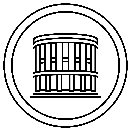 Univerzita Komenského v Bratislave RektorátŠafárikovo námestie 6
P. O. BOX 440
814 99  Bratislava 1Oddelenie centrálneho obstarávania zákaziek